 РЕСПУБЛИКА КРЫМНИЖНЕГОРСКИЙ РАЙОНИЗОБИЛЬНЕНСКИЙ СЕЛЬСКИЙ СОВЕТ20-я внеочередная сессия II созываРЕШЕНИЕ №103 июня 2021 года			с. ИзобильноеО внесении изменений в решение Изобильненского сельского совета Нижнегорского района Республики Крым от 24 декабря 2020 года  № 1 «О бюджете Изобильненского сельского поселения Нижнегорского района Республики Крым на 2021 год и на плановый период 2022 и 2023 годов»В соответствии с Бюджетным кодексом Российской Федерации, Налоговым кодексом Российской Федерации, Федеральным законом от 6 октября 2003 года               № 131-ФЗ «Об общих принципах организации местного самоуправления в Российской Федерации», Законом Республики Крым от 31 марта 2021 года                           №164-ЗРК/2021 «О внесении изменений в Закон Республики Крым «О бюджете Республики Крым на 2021 год и на плановый период 2022 и 2023 годов»», распоряжение Администрации  Нижнегорского района Республики Крым от 24 февраля 2021 года №69-р «О распределении субвенции на осуществление первичного воинского учета на территориях, где отсутствуют военные комиссариаты», Положением о бюджетном процессе в муниципальном образовании Изобильненское сельское поселение Нижнегорского района Республики Крым, утвержденным 62-ой внеочередной сессией I созыва Изобильненского сельского совета Нижнегорского района Республики  Крым от 05.09.2019 года №6, Уставом муниципального образования Изобильненское сельское поселение Нижнегорского района Республики Крым Республики Крым, утвержденным решением 5-ой внеочередной сессией 1-го созыва Изобильненского сельского совета Нижнегорского района Республики Крым от 08 декабря 2014 года № 2, Изобильненский сельский советРЕШИЛ:1. Внести в решение Изобильненского сельского совета Нижнегорского района Республики Крым от 24 декабря 2020 года № 1 «О бюджете Изобильненского сельского поселения Нижнегорского района Республики Крым на 2021 год и на плановый период 2022 и 2023 годов» далее – «решение», следующие изменения:1.1. Пункт 1 решения изложить в новой редакции:«1. Утвердить основные характеристики бюджета Изобильненского сельского поселения Нижнегорского района Республики Крым на 2021 год:а) общий объем доходов в сумме 4 560 812,00 рубля; в том числе налоговые и неналоговые доходы в сумме 1 172 300,00 рубля, безвозмездные поступления (межбюджетные трансферты) в сумме 3 388 512,00 рубля;б) общий объем расходов в сумме 5 100 454,00 рубля;в) дефицит бюджета Изобильненского сельского поселения Нижнегорского района Республики Крым на 2021 год в сумме 539 642,00 рубля;г) верхний предел муниципального внутреннего долга муниципального образования Изобильненское сельское поселение Нижнегорского района Республики Крым по состоянию на 01 января 2022 года в сумме 0,00 рубля, в том числе верхний предел долга по муниципальным гарантиям в сумме 0,00 рубля.»	2. Приложения 1, 2, 3, 6, 7, 8, 9, утвержденные решением Изобильненского сельского совета Нижнегорского района Республики Крым от 24.12.2020  № 1 «О бюджете Изобильненского сельского поселения Нижнегорского района Республики Крым на 2021 год и на плановый период 2022 и 2023 годов», изложить в новой редакции (прилагаются).3. Приложения 1, 2, 3, 6, 7, 8, 9 к настоящему решению являются его неотъемлемой частью.4.Данное решение подлежит обнародованию на официальном Портале Правительства Республики Крым на странице Нижнегорский район (nijno.rk.gov.ru) в разделе «Муниципальные образования района», подраздел «Изобильненское сельское поселение», а также на информационном стенде Изобильненского сельского совета, расположенного по адресу: Нижнегорский район, с. Изобильное, пер. Центральный, 15 и на официальном сайте администрации Изобильненского сельского поселения Нижнегорского района Республики Крым (http://izobilnoe-sp.ru/) в сети Интернет.       5. Настоящее решение вступает в силу с момента его официального обнародования        Председатель Изобильненского сельского совета- глава администрации Изобильненскогосельского поселения                                                                                      Назарова Л.Г.    Приложение 2Объем межбюджетных трансфертов, получаемых в бюджет Изобильненского сельского поселения Нижнегорского района Республики Крым из других уровней бюджетной системы Российской Федерации на 2021 год                                                                                                         (рублей)Приложение 3к решению Изобильненского сельского совета Нижнегорского района Республики Крым от 24.12.2020 №1 «О бюджете Изобильненского сельского поселения Нижнегорского района Республики Крым на 2021 год и на плановый период 2022 и 2023 годов» (в редакции решения Изобильненского сельского совета Нижнегорского района Республики Крым от 03.06.2021 №1)Перечень и коды главных администраторовдоходов бюджета Изобильненского сельского поселенияНижнегорского района Республики Крым, закрепляемые за ними виды (подвиды) доходов бюджета Изобильненского сельского поселения Нижнегорского района Республики Крым на 2021 год и на плановый период 2022 и 2023 годовПриложение 6к решению Изобильненского сельского совета Нижнегорского района Республики Крым от 24.12.2020 №1 «О бюджете Изобильненского сельского поселения Нижнегорского района Республики Крым на 2021 год и на плановый период 2022 и 2023 годов» (в редакции решения Изобильненского сельского совета Нижнегорского района Республики Крым от 03.06.2021 №1)Приложение 7к решению Изобильненского сельского совета Нижнегорского района Республики Крым от 24.12.2020 №1 «О бюджете Изобильненского сельского поселения Нижнегорского района Республики Крым на 2021 год и на плановый период 2022 и 2023 годов» (в редакции решения Изобильненского сельского совета Нижнегорского района Республики Крым от 03.06.2021 №1)Приложение 8к решению Изобильненского сельского совета Нижнегорского района Республики Крым от 24.12.2020 №1 «О бюджете Изобильненского сельского поселения Нижнегорского района Республики Крым на 2021 год и на плановый период 2022 и 2023 годов» (в редакции решения Изобильненского сельского совета Нижнегорского района Республики Крым от 03.06.2021 №1)Приложение 9к решению Изобильненского сельского совета Нижнегорского района Республики Крым от 24.12.2020 №1 «О бюджете Изобильненского сельского поселения Нижнегорского района Республики Крым на 2021 год и на плановый период 2022 и 2023 годов» (в редакции решения Изобильненского сельского совета Нижнегорского района Республики Крым от 03.06.2021 №1)Приложение 1к решению Изобильненского сельского совета Нижнегорского района Республики Крым от 24.12.2020 №1 «О бюджете Изобильненского сельского поселения Нижнегорского района Республики Крым на 2021 год и на плановый период 2022 и 2023 годов» (в редакции решения Изобильненского сельского совета Нижнегорского района Республики Крым от 03.06.2021 №1)Объем поступлений доходов в бюджет Изобильненского сельского поселения Нижнегорского района Республики Крым по кодам видов (подвидов) доходов на 2021 год(рублей)10000000000000000НАЛОГОВЫЕ И НЕНАЛОГОВЫЕ ДОХОДЫ1 172 300,0010102010011000110Налог на доходы физических лиц с доходов, источником которых является налоговый агент, за исключением доходов, в отношении которых исчисление и уплата налога осуществляются в соответствии со статьями 227, 227.1 и 228 Налогового кодекса Российской Федерации (сумма платежа (перерасчеты, недоимка и задолженность по соответствующему платежу, в том числе по отмененному)230 000,0010102020011000110Налог на доходы физических лиц с доходов, полученных от осуществления деятельности физическими лицами, зарегистрированными в качестве индивидуальных предпринимателей, нотариусов, занимающихся частной практикой, адвокатов, учредивших адвокатские кабинеты, и других лиц, занимающихся частной практикой в соответствии со статьей 227 Налогового кодекса Российской Федерации (сумма платежа (перерасчеты, недоимка и задолженность по соответствующему платежу, в том числе по отмененному)22 200,0010102030011000110Налог на доходы физических лиц с доходов, полученных физическими лицами в соответствии со статьей 228 Налогового кодекса Российской Федерации (сумма платежа (перерасчеты, недоимка и задолженность по соответствующему платежу, в том числе по отмененному)1 000,0010503010011000110Единый сельскохозяйственный налог (сумма платежа (перерасчеты, недоимка и задолженность по соответствующему платежу, в том числе по отмененному)1 000,0010601030101000110Налог на имущество физических лиц, взимаемый по ставкам, применяемым к объектам налогообложения, расположенным в границах сельских поселений (сумма платежа (перерасчеты, недоимка и задолженность по соответствующему платежу, в том числе по отмененному)56 400,0010606033101000110Земельный налог с организаций, обладающих земельным участком, расположенным в границах сельских поселений (сумма платежа (перерасчеты, недоимка и задолженность по соответствующему платежу, в том числе по отмененному)75 000,0010606043101000110Земельный налог с физических лиц, обладающих земельным участком, расположенным в границах сельских поселений (сумма платежа (перерасчеты, недоимка и задолженность по соответствующему платежу, в том числе по отмененному)448 500,0010804020011000110Государственная пошлина за совершение нотариальных действий должностными лицами органов местного самоуправления, уполномоченными в соответствии с законодательными актами Российской Федерации на совершение нотариальных действий (сумма (платежа(перерасчеты, недоимка и задолженность по соответствующему платежу, в том числе по отменному))20 000,0011105025100000120Доходы, получаемые в виде арендной платы, а также средства от продажи права на заключение договоров аренды за земли, находящиеся в собственности сельских поселений (за исключением земельных участков муниципальных бюджетных и автономных учреждений)93 200,0011105035100000120Доходы от сдачи в аренду имущества, находящегося в оперативном управлении органов управления сельских поселений и созданных ими учреждений (за исключением имущества муниципальных бюджетных и автономных учреждений)39 000,0011705050100000180Прочие неналоговые доходы бюджетов сельских поселений186 000,0020000000000000000БЕЗВОЗМЕЗДНЫЕ ПОСТУПЛЕНИЯ3 388 512,0020215001100000150Дотации бюджетам сельских поселений на выравнивание бюджетной обеспеченности из бюджета субъекта Российской Федерации707 672,0020216001100000150Дотации бюджетам сельских поселений на выравнивание бюджетной обеспеченности из бюджетов муниципальных районов37 752,0020229999107299150Прочие субсидии бюджетам сельских поселений (на капитальный ремонт объектов муниципальной собственности в рамках реализации Государственной программы реформирования жилищно-коммунального хозяйства Республики Крым)2 549 040,0020230024100002150Субвенции бюджетам сельских поселений на выполнение передаваемых полномочий субъектов Российской Федерации  (в рамках непрограммных расходов органов Республики Крым (полномочия в сфере административной ответственности))472,0020235118100000150Субвенции бюджетам сельских поселений на осуществление первичного воинского учета на территориях, где отсутствуют военные комиссариаты93 576,00Всего доходов4 560 812,00к решению Изобильненского сельского совета Нижнегорского района Республики Крым от 24.12.2020 №1 «О бюджете Изобильненского сельского поселения Нижнегорского района Республики Крым на 2021 год и на плановый период 2022 и 2023 годов» (в редакции решения Изобильненского сельского совета Нижнегорского района Республики Крым от 03.06.2021 №1)Код бюджетной классификации Российской ФедерацииКод бюджетной классификации Российской ФедерацииКод бюджетной классификации Российской ФедерацииНаименование доходов местного бюджетаГлавного администратора доходов местного бюджетаГлавного администратора доходов местного бюджетаДоходов местного бюджетаАДМИНИСТРАЦИЯ ИЗОБИЛЬНЕНСКОГО СЕЛЬСКОГО ПОСЕЛЕНИЯ НИЖНЕГОРСКОГО РАЙОНА РЕПУБЛИКИ КРЫМАДМИНИСТРАЦИЯ ИЗОБИЛЬНЕНСКОГО СЕЛЬСКОГО ПОСЕЛЕНИЯ НИЖНЕГОРСКОГО РАЙОНА РЕПУБЛИКИ КРЫМАДМИНИСТРАЦИЯ ИЗОБИЛЬНЕНСКОГО СЕЛЬСКОГО ПОСЕЛЕНИЯ НИЖНЕГОРСКОГО РАЙОНА РЕПУБЛИКИ КРЫМАДМИНИСТРАЦИЯ ИЗОБИЛЬНЕНСКОГО СЕЛЬСКОГО ПОСЕЛЕНИЯ НИЖНЕГОРСКОГО РАЙОНА РЕПУБЛИКИ КРЫМ9031 08 04020 01 1000 1101 08 04020 01 1000 110Государственная пошлина за совершение нотариальных действий должностными лицами органов местного самоуправления, уполномоченными в соответствии с законодательными актами Российской Федерации на совершение нотариальных действий (сумма (платежа (перерасчеты, недоимка и задолженность по соответствующему платежу, в том числе по отменному))9031 11 05025 10 0000 1201 11 05025 10 0000 120Доходы, получаемые в виде арендной платы, а также средства от продажи права на заключение договоров аренды за земли, находящиеся в собственности сельских поселений (за исключением земельных участков муниципальных бюджетных и автономных учреждений)9031 11 05035 10 0000 1201 11 05035 10 0000 120Доходы от сдачи в аренду имущества, находящегося в оперативном управлении органов управления сельских поселений и созданных ими учреждений (за исключением имущества муниципальных бюджетных и автономных учреждений)903111 05325 10 0000 120111 05325 10 0000 120Плата по соглашениям об установлении сервитута, заключенным органами местного самоуправления сельских поселений, государственными или муниципальными предприятиями либо государственными или муниципальными учреждениями в отношении земельных участков, находящихся в собственности сельских поселений9031 11 09045 10 0000 1201 11 09045 10 0000 120Прочие поступления от использования имущества, находящегося в собственности сельских поселений (за исключением имущества муниципальных бюджетных и автономных учреждений, а также имущества муниципальных унитарных предприятий, в том числе казенных)9031 11 09080 10 0000 1201 11 09080 10 0000 120Плата, поступившая в рамках договора за предоставление права на размещение и эксплуатацию нестационарного торгового объекта, установку и эксплуатацию рекламных конструкций на землях или  земельных участках, находящихся в собственности сельских поселений, и на землях или земельных участках, государственная собственность на которые не разграничена9031 13 01995 10 0000 1301 13 01995 10 0000 130Прочие доходы от оказания платных услуг (работ) получателями средств бюджетов сельских поселений9031 13 02995 10 0000 1301 13 02995 10 0000 130Прочие доходы от компенсации затрат бюджетов сельских поселений9031 14 02052 10 0000 4101 14 02052 10 0000 410Доходы от реализации имущества находящегося в оперативном управлении учреждений, находящихся в ведении органов управления сельских поселений (за исключением имущества муниципальных бюджетных и автономных учреждений), в части реализации основных средств по указанному имуществу9031 14 02052 10 0000 4401 14 02052 10 0000 440Доходы от реализации имущества находящегося в оперативном управлении учреждений, находящихся в ведении органов управления сельских поселений (за исключением имущества муниципальных бюджетных и автономных учреждений), в части реализации материальных запасов по указанному имуществу9031 14 02053 10 0000 4101 14 02053 10 0000 410Доходы от реализации иного имущества находящегося в собственности сельских поселений (за исключением имущества муниципальных бюджетных и автономных учреждений, а также имущества муниципальных унитарных предприятий, в том числе казенных), в части реализации основных средств по указанному имуществу9031 14 02053 10 0000 4401 14 02053 10 0000 440Доходы от реализации иного имущества находящегося в собственности сельских поселений (за исключением имущества муниципальных бюджетных и автономных учреждений, а также имущества муниципальных унитарных предприятий, в том числе казенных), в части реализации материальных запасов по указанному имуществу9031 14 06025 10 0000 4301 14 06025 10 0000 430Доходы от продажи земельных участков, находящихся в собственности сельских поселений(за исключением земельных участков муниципальных бюджетных и автономных учреждений)9031 16 07090 10 0000 1401 16 07090 10 0000 140Иные штрафы, неустойки, пени, уплаченные в соответствии с законом или договором в случае неисполнения или ненадлежащего исполнения обязательств перед муниципальным органом, (муниципальным казенным учреждением) сельского поселения9031 16 07010 10 0000 1401 16 07010 10 0000 140Штрафы, неустойки, пени, уплаченные в случае просрочки исполнения поставщиком (подрядчиком, исполнителем) обязательств, предусмотренных контрактом, заключенным муниципальным органом, казенным учреждением сельского поселения9031 16 10100 10 0000 1401 16 10100 10 0000 140Денежные взыскания, налагаемые в возмещение ущерба, причиненного в результате незаконного или нецелевого использования бюджетных средств (в части бюджетов сельских поселений)9031 17 01050 10 0000 1801 17 01050 10 0000 180Невыясненные поступления, зачисляемые в бюджеты сельских поселений.9031 17 05050 10 0000 1801 17 05050 10 0000 180Прочие неналоговые доходы бюджетов сельских поселений.9032 02 15001 10 0000 1502 02 15001 10 0000 150Дотация бюджетам сельских поселений на выравнивание бюджетной обеспеченности из бюджета субъекта Российской Федерации9032 02 16001 10 0000 1502 02 16001 10 0000 150Дотация бюджетам сельских поселений на выравнивание бюджетной обеспеченности из бюджетов муниципальных районов9032 02 15002 10 0000 1502 02 15002 10 0000 150Дотация бюджетам сельских поселений на поддержку мер по обеспечению сбалансированности бюджетов9032 02 25576 10 0000 1502 02 25576 10 0000 150Субсидии бюджетам сельских поселений на обеспечение   комплексного развития сельских территорий9032 07 05030 10 0000 1502 07 05030 10 0000 150Прочие безвозмездные поступления в бюджеты сельских поселений9032 02 29999 10 7229 1502 02 29999 10 7229 150Прочие субсидии бюджетам сельских поселений (на капитальный ремонт объектов муниципальной собственности в рамках реализации в рамках реализации Государственной программы реформирования жилищно-коммунального хозяйства Республики Крым)9032 02 29999 10 0001 1502 02 29999 10 0001 150Прочие субсидии бюджетам сельских поселений (субсидии бюджетам муниципальных образований Республики Крым на благоустройство территорий в рамках реализации Государственной программы реформирования жилищно-коммунального хозяйства Республики Крым)		9032 02 29999 10 0003 1502 02 29999 10 0003 150Прочие субсидии бюджетам сельских поселений (на проведение мероприятий по санитарной очистке и уборке территорий муниципальных образований Республики Крым)9032 02 35118 10 0000 1502 02 35118 10 0000 150Субвенции бюджетам сельских поселений на осуществление первичного воинского учета на территориях, где отсутствуют военные комиссариаты9032 02 30024 10 0002 1502 02 30024 10 0002 150Субвенции бюджетам сельских поселений на выполнение передаваемых полномочий субъектов Российской Федерации  (в рамках непрограммных расходов органов Республики Крым (полномочия в сфере административной ответственности))9032 02 20041 10 0000 1502 02 20041 10 0000 150Субсидии бюджетам сельских поселений на строительство, модернизацию, ремонт и содержание автомобильных дорог общего пользования, в том числе дорог в поселениях (за исключением автомобильных дорог федерального значения)9032 02 49999 10 2222 1502 02 49999 10 2222 150Прочие межбюджетные трансферты, передаваемые бюджетам сельских поселений (на поощрение муниципальных управленческих команд)9032 08 05000 10 0000 1502 08 05000 10 0000 150Перечисления из бюджетов сельских поселений(в бюджеты поселений) для осуществления возврата (зачета) излишне уплаченных или излишне взысканных сумм налогов, сборов и иных платежей, а также сумм процентов за несвоевременное осуществление такого возврата и процентов, начисленных на излишне взысканные суммы9032 18 60010 10 0000 1502 18 60010 10 0000 150Доходы бюджетов сельских поселений от возврата остатков субсидий, субвенций и иных межбюджетных трансфертов, имеющих целевое назначение, прошлых лет из бюджетов муниципальных районов9032 19 60010 10 0000 1502 19 60010 10 0000 150Возврат прочих остатков субсидий, субвенций и иных межбюджетных трансфертов, имеющих целевое назначение, прошлых лет из бюджетов сельских поселенийВедомственная структура расходов бюджета Изобильненскогосельского поселения Нижнегорского района Республики Крым на 2021 год(рублей)Администрация Изобильненского сельского поселения Нижнегорского района Республики Крым9035 100 454,00ОБЩЕГОСУДАРСТВЕННЫЕ ВОПРОСЫ90301002 150 314,00Функционирование высшего должностного лица субъекта Российской Федерации и муниципального образования9030102763 699,00Муниципальная программа "Обеспечение деятельности администрации Изобильненского сельского поселения Нижнегорского района Республики Крым по решению вопросов местного значения"903010201 0 00 00000763 699,00Расходы на выплаты по оплате труда лиц, замещающих муниципальные должности органа местного самоуправления Изобильненского сельского поселения Нижнегорского района Республики Крым в рамках программного направления расходов903010201 0 00 0019Г763 699,00Расходы на выплаты персоналу государственных (муниципальных) органов903010201 0 00 0019Г120763 699,00Функционирование Правительства Российской Федерации, высших исполнительных органов государственной власти субъектов Российской Федерации, местных администраций90301041 347 711,00Муниципальная программа "Обеспечение деятельности администрации Изобильненского сельского поселения Нижнегорского района Республики Крым по решению вопросов местного значения"903010401 0 00 000001 347 711,00Расходы на обеспечение деятельности органов местного самоуправления Изобильненского сельского поселения Нижнегорского района Республики Крым в рамках программного направления расходов903010401 0 00 001901 347 711,00Расходы на выплаты персоналу государственных (муниципальных) органов903010401 0 00 001901201 150 711,00Иные закупки товаров, работ и услуг для обеспечения государственных (муниципальных) нужд903010401 0 00 00190240194 000,00Уплата налогов, сборов и иных платежей903010401 0 00 001908503 000,00Обеспечение деятельности финансовых, налоговых и таможенных органов и органов финансового (финансово-бюджетного) надзора903010621 475,00Непрограммные расходы на обеспечение функций муниципальных образований903010691 0 00 0000021 475,00Межбюджетные трансферты из бюджета поселения на осуществление части переданных полномочий903010691 2 00 0000021 475,00Межбюджетные трансферты бюджету муниципального образования Нижнегорский  район  Республики Крым из бюджета поселения на осуществление части переданных полномочий по осуществлению внешнего муниципального финансового контроля в рамках непрограммных расходов903010691 2 00 0019121 475,00Иные межбюджетные трансферты903010691 2 00 0019154021 475,00Другие общегосударственные вопросы903011317 429,00Непрограммные расходы на обеспечение функций муниципальных образований903011390 0 00 000004 290,00Иные непрограммные расходы903011390 1 00 000004 290,00Ежегодные взносы903011390 1 03 000004 290,00Расходы на оплату ежегодного членского взноса в Ассоциацию " Совет муниципальных образований Республики Крым" в рамках непрограммных расходов органов местного самоуправления903011390 1 03 004014 290,00Уплата налогов, сборов и иных платежей903011390 1 03 004018504 290,00Непрограммные расходы на обеспечение функций муниципальных образований903011391 0 00 0000013 139,00Мероприятия в сфере административной ответственности903011391 4 00 00000472,00Расходы на осуществление переданных органам местного самоуправления Республике Крым отдельных государственных полномочий Республики Крым в сфере административной ответственности903011391 4 00 71400472,00Иные закупки товаров, работ и услуг для обеспечения государственных (муниципальных) нужд903011391 4 00 71400240472,00Оплата за содержание муниципального имущества903011391 6 00 0000012 667,00Расходы на оплату взносов на капитальный ремонт муниципального имущества в многоквартирных домах903011391 6 00 0059012 667,00Иные закупки товаров, работ и услуг для обеспечения государственных (муниципальных) нужд903011391 6 00 0059024012 667,00НАЦИОНАЛЬНАЯ ОБОРОНА903020093 576,00Мобилизационная и вневойсковая подготовка903020393 576,00Осуществление функций федеральных органов государственной власти903020375 0 00 0000093 576,00Осуществление функций федеральных органов государственной власти903020375 1 00 0000093 576,00расходы на осуществление функций первичного воинского учета на территориях, где отсутствуют военные комиссариаты903020375 1 00 5118093 576,00Расходы на выплаты персоналу государственных (муниципальных) органов903020375 1 00 5118012079 946,00Иные закупки товаров, работ и услуг для обеспечения государственных (муниципальных) нужд903020375 1 00 5118024013 630,00ЖИЛИЩНО-КОММУНАЛЬНОЕ ХОЗЯЙСТВО90305002 848 104,00Коммунальное хозяйство90305022 683 200,00Муниципальная  программа «Развитие водоснабжения Изобильненского сельского поселения Нижнегорского района Республики Крым»903050202 0 00 000002 683 200,00Расходы на  капитальный ремонт объектов муниципальной собственности, приобретения движимого имущества в муниципальную собственность в рамках программного направления расходов903050202 0 00 S29902 683 200,00Иные закупки товаров, работ и услуг для обеспечения государственных (муниципальных) нужд903050202 0 00 S29902402 683 200,00Благоустройство9030503164 904,00Муниципальная программа «Благоустройство Изобильненского сельского поселения Нижнегорского района Республики Крым»903050303 0 00 00000164 904,00Расходы на мероприятия по уличному освещению в рамках программного направления расходов903050303 0 00 12021134 904,00Иные закупки товаров, работ и услуг для обеспечения государственных (муниципальных) нужд903050303 0 00 12021240134 904,00Расходы на мероприятия по проведению санитарной очистки и озеленению территории муниципального  образования Изобильненское сельского поселения Нижнегорского района Республики Крым в рамках программного направления расходов903050303 0 00 2202130 000,00Иные закупки товаров, работ и услуг для обеспечения государственных (муниципальных) нужд903050303 0 00 2202124030 000,00КУЛЬТУРА, КИНЕМАТОГРАФИЯ90308008 460,00Культура90308018 460,00Непрограммные расходы на обеспечение функций муниципальных образований903080191 0 00 000008 460,00Межбюджетные трансферты из бюджета поселения на осуществление части переданных полномочий903080191 2 00 000008 460,00Межбюджетные трансферты бюджету муниципального образования Нижнегорский район Республики Крым из бюджета поселения на осуществление части полномочий на организацию библиотечного обслуживания населения, комплектование и обеспечение сохранности библиотечных фондов библиотек поселения в рамках непрограммных расходов903080191 2 00 115913 384,00Иные межбюджетные трансферты903080191 2 00 115915403 384,00Межбюджетные трансферты бюджету муниципального образования Нижнегорский район  Республики Крым из бюджета поселения на осуществление части переданных полномочий на создание условий для организации досуга и обеспеченности жителей поселения услугами организаций культуры в рамках непрограммных расходов903080191 2 00 145915 076,00Иные межбюджетные трансферты903080191 2 00 145915405 076,00ИТОГО5 100 454,00Распределение расходов бюджета Изобильненскогосельского поселения Нижнегорского района Республики Крым по разделам,подразделам расходов бюджета на 2021 год(рублей)ОБЩЕГОСУДАРСТВЕННЫЕ ВОПРОСЫ012 150 314,00Функционирование высшего должностного лица субъекта Российской Федерации и муниципального образования0102763 699,00Функционирование Правительства Российской Федерации, высших исполнительных органов государственной власти субъектов Российской Федерации, местных администраций01041 347 711,00Обеспечение деятельности финансовых, налоговых и таможенных органов и органов финансового (финансово-бюджетного) надзора010621 475,00Другие общегосударственные вопросы011317 429,00НАЦИОНАЛЬНАЯ ОБОРОНА0293 576,00Мобилизационная и вневойсковая подготовка020393 576,00ЖИЛИЩНО-КОММУНАЛЬНОЕ ХОЗЯЙСТВО052 848 104,00Коммунальное хозяйство05022 683 200,00Благоустройство0503164 904,00КУЛЬТУРА, КИНЕМАТОГРАФИЯ088 460,00Культура08018 460,00ИТОГО5 100 454,00Распределение расходов бюджета Изобильненскогосельского поселения Нижнегорского района Республики Крым по целевым статьям,группам видов расходов, разделам, подразделам классификации расходов бюджетовна  2021 год(рублей)Муниципальная программа "Обеспечение деятельности администрации Изобильненского сельского поселения Нижнегорского района Республики Крым по решению вопросов местного значения"01 0 00 000002 111 410,00Расходы на обеспечение деятельности органов местного самоуправления Изобильненского сельского поселения Нижнегорского района Республики Крым в рамках программного направления расходов01 0 00 001901 347 711,00Расходы на выплаты персоналу государственных (муниципальных) органов01 0 00 001901201 150 711,00Функционирование Правительства Российской Федерации, высших исполнительных органов государственной власти субъектов Российской Федерации, местных администраций01 0 00 0019012001041 150 711,00Иные закупки товаров, работ и услуг для обеспечения государственных (муниципальных) нужд01 0 00 00190240194 000,00Функционирование Правительства Российской Федерации, высших исполнительных органов государственной власти субъектов Российской Федерации, местных администраций01 0 00 001902400104194 000,00Уплата налогов, сборов и иных платежей01 0 00 001908503 000,00Функционирование Правительства Российской Федерации, высших исполнительных органов государственной власти субъектов Российской Федерации, местных администраций01 0 00 0019085001043 000,00Расходы на выплаты по оплате труда лиц, замещающих муниципальные должности органа местного самоуправления Изобильненского сельского поселения Нижнегорского района Республики Крым в рамках программного направления расходов01 0 00 0019Г763 699,00Расходы на выплаты персоналу государственных (муниципальных) органов01 0 00 0019Г120763 699,00Функционирование высшего должностного лица субъекта Российской Федерации и муниципального образования01 0 00 0019Г1200102763 699,00Муниципальная  программа «Развитие водоснабжения Изобильненского сельского поселения Нижнегорского района Республики Крым»02 0 00 000002 683 200,00Расходы на  капитальный ремонт объектов муниципальной собственности, приобретения движимого имущества в муниципальную собственность в рамках программного направления расходов02 0 00 S29902 683 200,00Иные закупки товаров, работ и услуг для обеспечения государственных (муниципальных) нужд02 0 00 S29902402 683 200,00Коммунальное хозяйство02 0 00 S299024005022 683 200,00Муниципальная программа «Благоустройство Изобильненского сельского поселения Нижнегорского района Республики Крым»03 0 00 00000164 904,00Расходы на мероприятия по уличному освещению в рамках программного направления расходов03 0 00 12021134 904,00Иные закупки товаров, работ и услуг для обеспечения государственных (муниципальных) нужд03 0 00 12021240134 904,00Благоустройство03 0 00 120212400503134 904,00Расходы на мероприятия по проведению санитарной очистки и озеленению территории муниципального  образования Изобильненское сельского поселения Нижнегорского района Республики Крым в рамках программного направления расходов03 0 00 2202130 000,00Иные закупки товаров, работ и услуг для обеспечения государственных (муниципальных) нужд03 0 00 2202124030 000,00Благоустройство03 0 00 22021240050330 000,00Осуществление функций федеральных органов государственной власти75 0 00 0000093 576,00Осуществление функций федеральных органов государственной власти75 1 00 0000093 576,00расходы на осуществление функций первичного воинского учета на территориях, где отсутствуют военные комиссариаты75 1 00 5118093 576,00Расходы на выплаты персоналу государственных (муниципальных) органов75 1 00 5118012079 946,00Мобилизационная и вневойсковая подготовка75 1 00 51180120020379 946,00Иные закупки товаров, работ и услуг для обеспечения государственных (муниципальных) нужд75 1 00 5118024013 630,00Мобилизационная и вневойсковая подготовка75 1 00 51180240020313 630,00Непрограммные расходы на обеспечение функций муниципальных образований90 0 00 000004 290,00Иные непрограммные расходы90 1 00 000004 290,00Ежегодные взносы90 1 03 000004 290,00Расходы на оплату ежегодного членского взноса в Ассоциацию " Совет муниципальных образований Республики Крым" в рамках непрограммных расходов органов местного самоуправления90 1 03 004014 290,00Уплата налогов, сборов и иных платежей90 1 03 004018504 290,00Другие общегосударственные вопросы90 1 03 0040185001134 290,00Непрограммные расходы на обеспечение функций муниципальных образований91 0 00 0000043 074,00Межбюджетные трансферты из бюджета поселения на осуществление части переданных полномочий91 2 00 0000029 935,00Межбюджетные трансферты бюджету муниципального образования Нижнегорский  район  Республики Крым из бюджета поселения на осуществление части переданных полномочий по осуществлению внешнего муниципального финансового контроля в рамках непрограммных расходов91 2 00 0019121 475,00Иные межбюджетные трансферты91 2 00 0019154021 475,00Обеспечение деятельности финансовых, налоговых и таможенных органов и органов финансового (финансово-бюджетного) надзора91 2 00 00191540010621 475,00Межбюджетные трансферты бюджету муниципального образования Нижнегорский район Республики Крым из бюджета поселения на осуществление части полномочий на организацию библиотечного обслуживания населения, комплектование и обеспечение сохранности библиотечных фондов библиотек поселения в рамках непрограммных расходов91 2 00 115913 384,00Иные межбюджетные трансферты91 2 00 115915403 384,00Культура91 2 00 1159154008013 384,00Межбюджетные трансферты бюджету муниципального образования Нижнегорский район  Республики Крым из бюджета поселения на осуществление части переданных полномочий на создание условий для организации досуга и обеспеченности жителей поселения услугами организаций культуры в рамках непрограммных расходов91 2 00 145915 076,00Иные межбюджетные трансферты91 2 00 145915405 076,00Культура91 2 00 1459154008015 076,00Мероприятия в сфере административной ответственности91 4 00 00000472,00Расходы на осуществление переданных органам местного самоуправления Республике Крым отдельных государственных полномочий Республики Крым в сфере административной ответственности91 4 00 71400472,00Иные закупки товаров, работ и услуг для обеспечения государственных (муниципальных) нужд91 4 00 71400240472,00Другие общегосударственные вопросы91 4 00 714002400113472,00Оплата за содержание муниципального имущества91 6 00 0000012 667,00Расходы на оплату взносов на капитальный ремонт муниципального имущества в многоквартирных домах91 6 00 0059012 667,00Иные закупки товаров, работ и услуг для обеспечения государственных (муниципальных) нужд91 6 00 0059024012 667,00Другие общегосударственные вопросы91 6 00 00590240011312 667,00ИТОГО5 100 454,00Источники финансирования дефицита бюджета Изобильненского сельского поселения Нижнегорского района Республики Крым на 2021 год(рублей)ИСТОЧНИКИ ФИНАНСИРОВАНИЯ ДЕФИЦИТА БЮДЖЕТА539 642,00000 01 00 00 00 00 0000 000ИСТОЧНИКИ ВНУТРЕННЕГО ФИНАНСИРОВАНИЯ ДЕФИЦИТОВ БЮДЖЕТОВ539 642,00в том числе:000 01 05 00 00 00 0000 000Изменение остатков средств на счетах по учету средств бюджетов539 642,00000 01 05 00 00 00 0000 500Увеличение остатков средств бюджетов4 560 812,00000 01 05 02 00 00 0000 500Увеличение прочих остатков средств бюджетов4 560 812,00000 01 05 02 01 00 0000 510Увеличение прочих остатков денежных средств бюджетов4 560 812,00903 01 05 02 01 10 0000 510Увеличение прочих остатков денежных средств бюджетов сельских поселений4 560 812,00000 01 05 00 00 00 0000 600Уменьшение остатков средств бюджетов 5 100 454,00000 01 05 02 00 00 0000 600Уменьшение прочих остатков средств бюджетов 5 100 454,00000 01 05 02 01 00 0000 610Уменьшение прочих остатков денежных средств бюджетов 5 100 454,00903 01 05 02 01 10 0000 610Уменьшение прочих остатков денежных средств бюджетов сельских поселений 5 100 454,00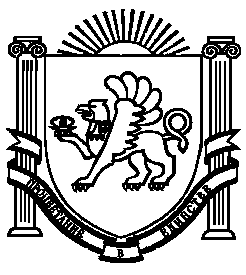 